El servicio de mediación de conflictos atiende de forma inmediata a las organizaciones deportivas y recreativas acreditadas por el Departamento cuando es necesaria la mediación de conflictos entre comunidades en relación a las instalaciones deportivas y recreativas del país, servicios y programas.  Dicho servicio a su vez asistirá en otros conflictos que surjan relacionados a organizaciones deportivas, atletas y proveedores de servicios para dichas organizaciones.Ayudar a toda organización deportiva a cumplir con la política pública vigente del Departamento de Recreación y Deportes (DRD) y del gobierno en cuanto al manejo y disfrute de instalaciones recreativas y deportivas. En particular, se les prestará asistencia a las organizaciones acreditadas por el Departamento de Recreación y Deportes (DRD) y a las organizaciones que administran instalaciones deportivas.Los conflictos que surjan en las comunidades que reflejen que son asuntos internos, lo deberán resolver ellos mismos. Por el contrario, todo conflicto en el cual no medien exclusivamente miembros de la comunidad, sino que se trate de conflictos entre la comunidad y otros sectores (municipio, Departamento de Recreación y Deportes (DRD) u otros); como a su vez en conflictos en que se encuentre organizaciones deportivas y organizaciones profesionales o conflictos entre distintas instancias de gobierno, se tratarán a nivel del Departamento de Recreación y Deportes (DRD).No aplica.Lugar:	Oficina Central del Departamento de Recreación y Deportes
Directorio del Departamento de Recreación y DeportesHorario: 	De 8:00 am a 12:00 pm y de 1:00 pm a 4:30 pm
De lunes a viernesContacto: 	Instituto Puertorriqueño para el Desarrollo del Deporte y la RecreaciónTeléfonos:	(787)721-2800, extensiones 1703, 1572, 1538, 1701 y 1553Fax:	(787) 721-8167No conlleva costos.Toda organización comunitaria que administre instalaciones recreo-deportivas deberá crear un Comité de Diálogo Comunitario para resolver los conflictos que surjan por la administración de dichas instalaciones.  Si no puede llegarse a un acuerdo en el Comité de Diálogo Comunitario, las partes pueden escalar la situación de una manera ordenada.  Los pasos son: Para asuntos Inter-Comunitarios:Toda parte que no este conforme con la resolución de un conflicto por parte del Comité de Diálogo de su comunidad o por la organización que administre una instalación, podrá elevar su petición ante el Foro de Apoyo Inter-Comunitario.Dicha petición deberá constar por escrito, con el nombre de la persona su dirección, número de teléfono y una breve descripción de lo sucedido.  Dirigir la petición al Comité de Diálogo, enviando además una copia de su petición al Comité de Diálogo de su comunidad.Para mediación regional (si no se está conforme con la decisión del Foro de Apoyo Inter-Comunitario):Presentar por escrito a la oficina regional del Departamento de Recreación y Deportes (DRD) un documento explicando la manera que se resolvió el conflicto.  Incluya su nombre, dirección y número de teléfono.Enviar el escrito en o antes de treinta (30) días de haber recibido la notificación por parte del Foro de Apoyo Inter-Comunitario.  Participar de las reuniones que cite el Director Regional.Para mediación central (si no se está conforme con la decisión a nivel regional):Preparar un escrito incluyendo el  nombre, dirección. teléfono y una breve descripción del agravio.Dirigir el escrito al Instituto Puertorriqueño para el Desarrollo del Deporte y la Recreación.Participar de las reuniones que convoque el mediador asignado por el Instituto del Deporte.Arbitraje (si no se está conforme con la decisión a nivel central):Solicitar por escrito al Instituto del Deporte que convoque un proceso de arbitraje. Debe incluir el nombre, dirección, número de teléfono y una breve descripción del agravio.Participar de las citaciones convocadas por el árbitro.Vista administrativa (si no se está conforme con el proceso de arbitraje):Radicar una querella ante el Instituto del Deporte según lo dispone el Reglamento 6841 para Regular los Procedimientos Adjudicativos del Departamento de Recreación y Deportes y la Ley 170 de Procedimiento Administrativo Uniforme. Litigación (si no se está conforme con la vista administrativa):Radicar el caso ante los tribunales de Puerto Rico.¿Tiene que estar acreditada la organización deportiva que solicite la mediación de conflictos? – No tiene que estar acreditada, pero son las organizaciones acreditadas quienes tendrán prioridad al momento de solicitar el servicio. Página Web Departamento de Recreación y Deportes –http://www.drd.gobierno.pr/Ley 170 de Procedimiento Administrativo Uniforme Reglamento 6841 para Regular los Procedimientos Adjudicativos del Departamento de Recreación y DeportesReglamento 6952 de Métodos Alternos Solución de Conflictos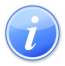 Descripción del Servicio 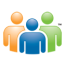 Audiencia y Propósito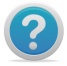 Consideraciones 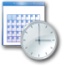 Lugar y Horario de Servicio 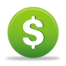 Costo del Servicio y Métodos de Pago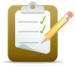 Requisitos para Obtener Servicio 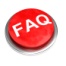 Preguntas Frecuentes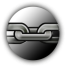 Enlaces Relacionados                                                                                                    Versión Ciudadana